Investigating tiling patternsTask 1 - collectingYou are to collect photos of as many tiling/paving patterns as possible. You may choose to take photos yourself, or to find pictures in magazines, newspapers or the internet. Task 2 – investigating shapesFor each of your patterns, identify the number and name of the different shapes used in the pattern.You may choose to record your results in a table similar to the one below.Task 3 – naming patternsMany common tiling patterns have been given specific names. Add a column to your table above and using the internet, try to find a name for each of your patterns.The Bunnings website will get you started: https://www.bunnings.com.au/diy-advice/home-improvement/tiles/10-tile-patterns-you-need-to-knowPatternNumber of shapesName of shapes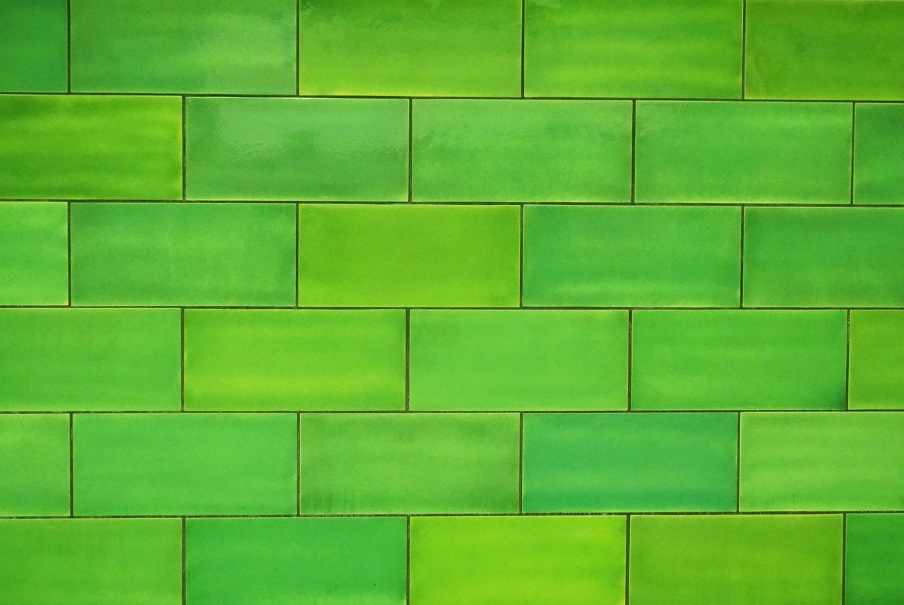 1Rectangle